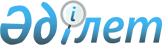 О признании утратившими силу некоторых решений маслихата района Шал акынаРешение маслихата района Шал акына Северо-Казахстанской области от 11 ноября 2016 года № 8/2. Зарегистрировано Департаментом юстиции Северо-Казахстанской области 21 ноября 2016 года № 3936      В соответствии со статьи 27 Закона Республики Казахстан от 6 апреля 2016 года "О правовых актах" маслихат района Шал акына Северо-Казахстанской области РЕШИЛ:

      1. Признать утратившими силу решения маслихата района Шал акына, указанные в приложении к настоящему решению.

      2. Настоящее решение вводится в действие со дня первого официального опубликования.

 Перечень решений маслихата района Шал акына, подлежащих признанию утратившими силу      1. Решение маслихата района Шал акына "Об утверждении регламента маслихата района Шал акына Северо-Казахстанской области" от 3 февраля 2014 года №25/13 (зарегистрировано в Реестре государственной регистрации нормативных правовых актов под № 2606 от 7 марта 2014 года, опубликовано от 21 марта 2014 года в районной газете "Бірінші сөз", 28 марта 2014 года в районной газете "Первое слово").

      2. Решение маслихата района Шал акына "О внесении дополнения в решение маслихата района Шал акына от 3 февраля 2014 года № 25/13 "Об утверждении регламента маслихата района Шал акына Северо-Казахстанской области" от 3 июля 2014 года №29/5 (зарегистрировано в Реестре государственной регистрации нормативных правовых актов под № 2884 от 29 июля 2014 года, опубликовано от 15 августа 2014 года в районной газете "Бірінші сөз", 15 августа 2014 года в районной газете "Первое слово"). 

      3. Решение маслихата района Шал акына "О внесении изменения в решение маслихата района Шал акына от 3 февраля 2014 года №25/13 "Об утверждении регламента маслихата района Шал акына Северо-Казахстанской области" от 12 февраля 2016 года № 46/3 (зарегистрировано в Реестре государственной регистрации нормативных правовых актов под № 3656 от 16 марта 2016 года, опубликовано от 1 апреля 2016 года в районной газете "Парыз", 1 апреля 2016 года в районной газете "Новатор").


					© 2012. РГП на ПХВ «Институт законодательства и правовой информации Республики Казахстан» Министерства юстиции Республики Казахстан
				
      Председатель VIII сессии маслихата района Шал акына Северо-Казахстанской области

С. Окунев

      Секретарь маслихата района Шал акына Северо-Казахстанской области

О. Амрин
Приложение к решению маслихата района Шал акына от 11 ноября 2016 года № 8/2